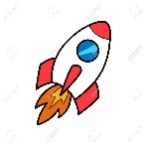 Rocket Spellings Week beginning 2nd Novembercodejokesmokestrokehopeslopenoserose